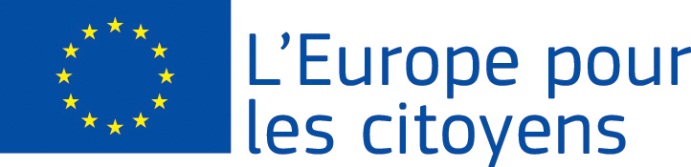 Le projet « Vivre quelque part en Europe – Happy EU » a été financé par l'Union européenne dans le cadre du programme "L'Europe pour les citoyens"Mesure 2.2 – "Réseaux de villes"8 évènements ont été mis en œuvre dans le cadre de ce projet:Evénement 1 Participation : Il a permis de réunir 20 citoyens, dont 5 européennes vivant à Vincennes et provenant du Portugal, de Hongrie, des Pays Bas, d’Irlande, d’Italie et des FrançaisLieu/Date: l’événement a eu lieu à Vincennes, FR  du 12 avril 2021au 6 mai 2021, rencontre avec la Maire de Vincennes le 4 mai 2021Description succincte: La présentation de l’exposition sur le parvi de l’Hôtel de Ville de Vincennes a été prévu pour culmimer lors des celebration de la Journée de l’Europe, malheureusement encore une fois les dates sont tomblées pendant des restrictions sanitaires et un confinement en France et donc nous n’avions pas pu réunir les partenaires. Le 4 mai 2021 il y a eu lieu une inaugration de l’exposition avec les citoyens vincenois du Portugal, Irlande, Hongrie, Italie et Pays Bas. La Maire de Vincennes a reçu Michel Derdevet, président de la Maison de l’Europe de Paris et en compagnie des citoyens européen vivant à Vincennes et l’équipe de la Maison de l’Europe de Paris ainsi que 3 élues ont visité l’exposition « Vivre quleque part en Europe – Happy-EU.Evénement 2Participation : Cet événement a permis de réunir 62 citoyens, dont partenaires du projet : 2 provenant de la ville de Cuba, PT, 2 de la ville de Bacau, RO, 3 de Vincennes, FR, 2 de Caceres ES, 1 de Ulm, DE, 10 de Paris et 42 participants locaux.Lieu/Date: l’événement a eu lieu à Paris et Vincennes, FR  du 9 au  au  10 décembre 2021 Description succincte: L’événement a été consacré à la première rencontre, en présentiel, des partenaires du projet « Vivre qialque part en Europe- Happy EU ». Au programme il y avait une rencontre à la Maison de l’Europe de Paris, visite de la Mairie de Paris avec une rencontre avec le Conseil Parisien des Européens et la visite de Vincennes ainsi que la conférence sur le thème « L’Europe du numérique : défense legislative ou offensive strategique ? »Evénement 3Participation : L’événement a permis de réunir 166 citoyens, dont partenaires du projet : 2 provenant de la ville de Cuba, PT, 1 de Ulm, DE, 4 de Paris dont 1 d’Espagne, (les partenaires de Caceres et de Vincennes n’ont pas eu l’autorisation de leur municipalité pour le déplacement à cause de la proximité de la frontière ukrainienne), parmi les 158 participants locaux il y avait 1 citoyen des Pays Bas et 1 de Pologne.Lieu/Date: l’événement a eu lieu à Bacau, RO du 12 au 13 avril 2022Description succincte: Le déplacement a été consacré à l’inauguration de l’exposition « Vivre quelque part en Europe – Happy EU » qui a eu lieu au Musé Ioulian Antonescu à Baucau en présence des autorités départemantales et les citoyens présentés dans l’exposition ainsi que les invités locaux et une classe des éléves. Une conférence a été organisée à l’Université de Baucau « La crise énergetique : un défi ou une opportunité pour l’espace européen » avec 166 partcipants Evénement 4Participation : Il a permis de réunir 75 citoyens, dont partenaires du projet :3 provenant de Vincennes, FR, 2 de Ulm, DE, 3 de Paris, FR, 1 de Caceres, 2 de Bacau, RO et 64 participants locauxLieu/Date: l’événement a eu lieu à Cuba, PT du 26 au 27 mai 2022Description succincte: Le déplacement a été consacré à l’inauguration de l’exposition « Vivre quelque part en Europe – Happy EU » au musé « Casa Museu Filaho de Almeida ». Une conférence a été organisée à la Bibliothèque municipale avec 75 partcipants sur le développemnt local. La rencontre a eu lieu pendant du festival «  Feira do Cante e das Tradicoes », Cuba, PT, ville de 4700 habitants.Evénement 5Participation : Il a permis de réunir 75 citoyens, dont partenaires du projet : 3 provenant de Vincennes, FR, 2 de Ulm, DE, 3 de Paris, FR, 3 de Cuba, PT, 2 de Bacau, RO et 62 participants locaux.Lieu/Date: l’événement a eu lieu à Caceres, ES du 5 au 7 juin 2022Description succincte: Le déplacement  a été consacré à l’inauguration de l’exposition « Vivre quelque part en Europe – Happy EU » à l’Exhibition Center de Caceres. Au total 75 participants.Evénement 6Participation : Il a permis de réunir 75 citoyens, dont partenaires du projet : 3 provenant de Vincennes, FR, 1 de Caceres, ES, 2 de Paris, FR, 2 de Cuba, PT, 3 de Bacau, RO et 64 participants locaux.Lieu/Date: l’événement a eu lieu à Ulm, DE du 30 juin au 1 juillet  2022Description succincte: Le déplacement a été consacré à clôture de l’exposition « Vivre quelque part en Europe – Happy EU » à la City Library à Ulm qui a été exposée durant le mois de juin 2022. La  conférence s’intitulée « La Région de Danube à la croisée des chemins » à eu lieu à la « Maison de la ville ».L’évéenemt a eu lieu pandat le Danub Festival qui réuni à cette occasion 360 000 de personnes qui réunie les pays de la Région du Danub.Evénements 7Participation : En attendant l’amélioration des conditions sanitaire nous avons organisée trois conférences en Visio-zoom ont permis de réunir 135, 67 et 109 participants.Lieu/Date: les conférences ont eu lieu en visioconférence les : 26 janvier 2021, 25 juin 2020 et 22 septembre 2020Description succincte: 26 janvier 2021 – « Le Portugal et les enjeux de sa présidence du Conseil de l’Union européene » 135 participants dont partnaires du projets : 2 Cuba, PT, 2, Bacau, RO, 2 Ulm, DE, 2 Caceres, ES et 127 participants en ligne.25 juin 2020 – « Quel plan de relace économique pour l’UE après le Covid 19 » 67 participants dont partnaires du projets : 2 Cuba, PT, 2, Bacau, RO, 2 Ulm, DE, 2 Caceres, ES et 59 participants en ligne.22 septembre 2020 – « l’Allemagne et les priorités de sa présidence tournante du Conseil de l’Union européenn » - 109 participants au total dont partnaires du projets : 2 Cuba, PT, 2, Bacau, RO, 2 Ulm, DE, 2 Caceres, ES et 101 participants en ligneEvénements 8Participation : Durant la période de restrictions sanitaires plusieurs rencontres en visio ont été organisées avec les partenaires du projet pour mettre en place l’exposition « Vivre quelque part en Europe- Happy EU » Lieu/Date: Les rencontres des partenaires ont eu lieu en visioconférence voici les dates qui sont visibles sur notre site  : 23/06/2020, 07/07/2020, 19/01/2021, 20/01/2021, 21/01/2021, 28/01/2021, 01/02/2021, 27/05/2021, 28/05/2021, 08/07/2021, 20/07/2021 ….61 paricipants au total à chaque rencontres avec les représentants de tous les partenaires , 8 de Bacau, RO, 6 de Cuba, PT, 38 Vincennes, Paris, FR, : 4 Ulm, DE et 5 de Caceres, ESDescription succincte: une dizaine de rencontres individuelles ou collectives ont été organisée pour choisr les citoyens pour préparer l’exposition, pendant la période ou les rencontres phisiques n’étaient pas possible